N O T I C EPursuant to the provisions of 10 VSA § 152, 153 relating to naming geographic locations, notice is hereby given that the Vermont Board of Libraries will hold a hearing at the Rockingham Free Public Library at 65 Westminster Street, Bellows Falls, Vermont 05101, on Tuesday, July 12, 2016 at 10:00 A.M. to hear:All interested parties in connection with three separate petitions filed to:Change the name of the geographic location currently named “North Pond,located near Kentfield Road in the town of Whitingham, county of Windham, VT at the coordinates of (northern boundary) 42° 45.504’ N / 72° 52.760’ W and (southern boundary) 42° 45.148 N / 72° 52.770’ W, to “Zen Lake.”2.  Rename 32 waterbodies in and near the town of Rockingham, county of Windham, VT as follows:Name		Latitude (Mouth)			Longitude (mouth)Albees Cove    		43.1530  				 - 72.4551Herricks Cove		43.1776				 - 72.4516Roundys Cove		43.1947				 - 72.4499Gages Falls		43.1163				 - 72.4562Great Falls		43.1383				 - 72.4433Saxtons River Falls	43.1376				 - 72.5094Brockways Mills Falls	43.2086				 - 72.5171Twin Falls		43.1166				 - 72.4536Barnes Brook		43.1335				 - 72.5164Beaver Dam Brook	43.1345				 - 72.5147Brockways Mills Brook 	43.2067				 - 72.5094Divoll Brook		43.1927				 - 72.4887Ellis Brook		43.1599				 - 72.4745Farr Brook		43.1576				 - 72.4717Halladay Brook		43.1506				 - 72.4583Hitchcock Brook		43.1380				 - 72.5318Hyde Hill Brook		43.1365				 - 72.4565Leach Brook		43.1375				 - 72.5311Lillie Brook		43.2065				 - 72.5046Locke Brook		43.1906				 - 72.4806Marks Brook		43.1255				 - 72.4724Noyes Brook		43.1329				 - 72.4815Petty Brook		43.2152				 - 72.5339Pleasant Valley Brook	43.1381				 - 72.5133Signal Hill Brook		43.1396				 - 72.5025Skunk Hollow Brook	43.2298				 - 72.5411Stearns Brook		43.2068				 - 72.5359Upper Meadow Brook	43.1977				 - 72.4497Warner Brook		43.1367				 - 72.5073Webb Brook		43.1565				 - 72.4576Wiley Hill Brook		43.1973				 - 72.4964Wright Brook		43.2184				 - 72.5355Name falls located on the Williams River, in the town of Rockingham, county ofWindham, VT at: Latitute 43.2086, Longitude - 72.5171 as “Sokoki Falls.”(Note: a second name is proposed for these same falls, referenced in #2 above as Brockways Mills Falls.)Dated in Montpelier, County of Washington, on this 7th day of June, 2016.VERMONT BOARD OF LIBRARIES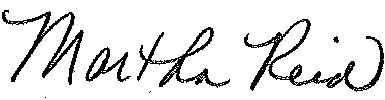 ___________________________Martha Reid, SecretaryVermont State LibrarianVermont Department of Libraries